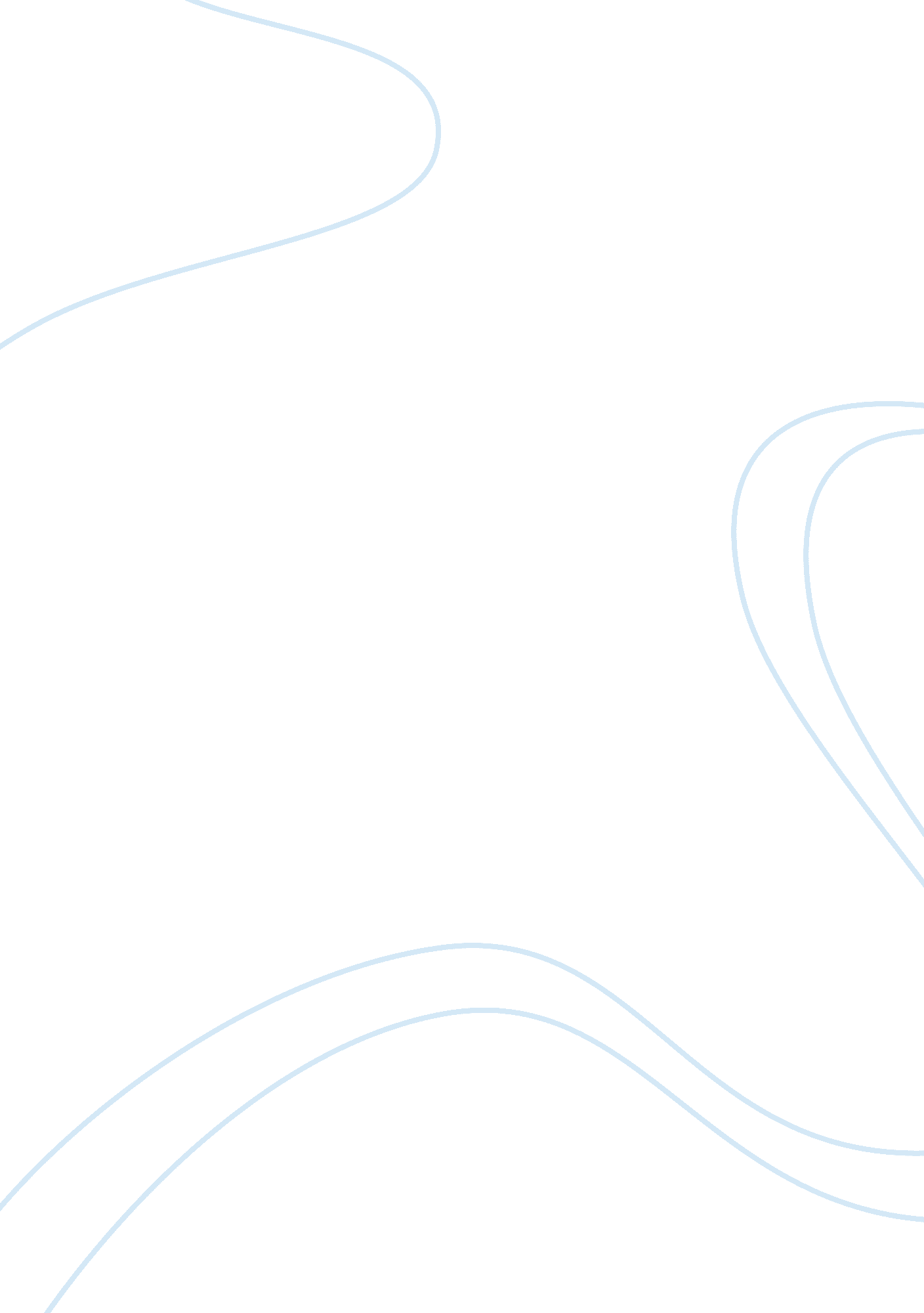 Love and passionLife, Love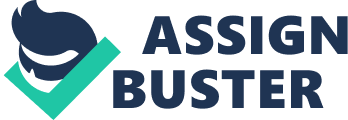 Love sss ss ssss sssssssssssssss s s s s s s s s s s s s s s s s s s s s s s s s s s s s s s s s s s s s s s s s s s s s s s s s s s s ss s s s s s s s s s s s s s s s s s s s s s s s s s s s sssssssssssssssssssssssssssssssssssssssssssssssssssssssssssssssooooooooooooooooooofoooooooooooooooooooooooooooooooogggggggggggggggggggggggggggggggggggggggggggggggggggggggggggggggggggggggggggggggggggggggggggggggggggg am trying to win tickets to go see my favorite singer in concert. I can either make a 30 second video of why I like him or a 250 word essay of why I like him. I chose the essay. But I am 22 words over 250. So one question is.. do you think it will be okay? And here's the essay. Fill in the _____ with your favorite singers name. If I put mine.. I'm only gonna get rude answers. When I say _______ means the world to me, I mean it. An essay can't describe what he means to me or how he has changed me as a person. It's just such an indescribable feeling. You ask why I like _______? Well, if you really expect me to sum up all of my reasons into 250 words, you must be nuts. But since I love him so much, here it goes. ________ has one of the most amazing personalities ever. And that's the main reason why I love him; next to his breathtaking voice that is. He isn't like all of the other (age) year old guys I know. He doesn't go around being an immature idiot nor a pervert. Being a pervert and being flirty are totally different and he's definitely all the way on the flirty side. You don't find many people with a personality like his. He's always happy and puts a smile on many other peoples faces. ______ puts other people before him and is as caring as can be. He's always there for his fans, as we are for him. He has never been the type of person to just go out and do drugs on the streets with strangers, and you seriously don't see many people like that nowadays. He is a grounded kid, and should never change for anything. _______ has literally brightened my world, and the light that's shining on it will never burn out. (: What do you think of my essay? How can I fix it? I need the truth. Because I gotta win these tickets. I would do *anything* for them. Thanks. 3 years ago Report Abuse Additional Details Surprisingly, it isn't. 3 years ago . Kevin Best Answer - Chosen by Asker Well, you didn't say anything about his music. You just explained his personality. Write what you think about his artistic genius. I'm glad it's not Beiber, I really dislike her. 3 years ago Report Abuse 8 people rated this as good Asker's Rating: Asker's Comment: Good idea. Thank youuu.. Not the right answer? Try Yahoo! Search Search Yahoo! forSearch 0 stars - mark this as Interesting! Email Comment (0) Save . Other Answers (6) Lautner; lucÑ‡ © _______ = Justin Beiber 3 years ago Report Abuse 3 people rated this as good . â„“ Î±Ï…Ñ�Ñ” Ð¸. That's really good (: I hope you win x 3 years ago Report Abuse 4 people rated this as good . â™¥ Ð²Ñ” ¢ÐºÑƒ â™¥ Names Nut It'sgood. I love Never Shout Never! Is it him? : D 3 years ago Report Abuse 2 people rated this as good . GrandpaJ... I would take out the seriously in " and you seriously don't see many people like that nowadays." I think it would sound better and take your word count down one. You also need an apostrophe after " peoples" in " He's always happy and puts a smile on many other peoples faces." People won't laugh at you (or maybe that is just me, because I probably wouldn't even know who he was). 3 years ago Report Abuse 1 person rated this as good . FALL OUT BOY IS BACK hahaha its justin beiber isnt it anyway I think you should take out the part about Being a pervert and being flirty thats 19 words taken out and if you take out the " well" before if you really expect me and then take out the and before thats the main reason and take out the other in many other peoples faces that will make it fit good luck :) 3 years ago Report Abuse 2 people rated this as good . {[â„“ Î¹Ñ‚ Ñ‚ â„“ Ñ”... It's a really good essay and all, i mean it's really descriptive and all but not for this purpose. You describe his " personality" like it's someone you're in love with and known for years, when nobody really knows what their favorite singers personality is like. Your essay sounds like a love letter, the people judging the essays will probably think you're kinda nuts. Maybe you should change it up and try not to describe his " personality" so much like you did, because you never really know what he's really like. Well good luck (: 3 years ago Report Abuse 1 person rated this as good . Discover Questions in Adolescent -I'm sad. I'm 16 and I've spent my whole childhood video gaming by myself. How do I feel better? -I FAIL AT FASHION... (Hollister) please help me!!!? -Am I ugly? I'm in college and still a virgin? -I'm missing 4 days of school! Freaking out [ Repost ]? . Today on Yahoo! Products that give you va-va-voom hair 